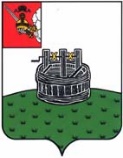 ЗЕМСКОЕ СОБРАНИЕ ГРЯЗОВЕЦКОГО МУНИЦИПАЛЬНОГО ОКРУГАРЕШЕНИЕот 22.06.2023                                  № 95г.Грязовец	В соответствии с Федеральным законом от 06.10.2003 № 131-ФЗ «Об общих принципах организации местного самоуправления в Российской Федерации», Земское Собрание округа РЕШИЛО:1. Внести в Устав Грязовецкого муниципального округа Вологодской области, принятый решением Земского Собрания Грязовецкого муниципального округа от 27.10.2022 №32, следующие изменения:1.1. Части 2, 3 статьи 17 Устава округа изложить в следующей редакции:«2. Староста сельского населенного пункта назначается Земским Собрания Грязовецкого муниципального округа по представлению схода граждан сельского населенного пункта. Староста сельского населенного пункта назначается из числа граждан Российской Федерации, проживающих на территории данного сельского населенного пункта и обладающих активным избирательным правом, либо граждан Российской Федерации, достигших на день представления сходом граждан 18 лет и имеющих в собственности жилое помещение, расположенное на территории данного сельского населенного пункта.3. Староста сельского населенного пункта не является лицом, замещающим государственную должность, должность государственной гражданской службы, муниципальную должность, за исключением муниципальной должности депутата представительного органа муниципального образования, осуществляющего свои полномочия на непостоянной основе, или должность муниципальной службы, не может состоять в трудовых отношениях и иных непосредственно связанных с ними отношениях с органами местного самоуправления.»1.2. Пункт 1 части 4 статьи 17 Устава округа изложить в следующей редакции:«1) замещающее государственную должность, должность государственной гражданской службы, муниципальную должность, за исключением муниципальной должности депутата представительного органа муниципального образования, осуществляющего свои полномочия на непостоянной основе, или должность муниципальной службы;».1.3.  Часть 7 статьи 17 Устава округа изложить в следующей редакции:«7. Полномочия старосты подтверждаются выпиской из решения Земского Собрания о его назначении либо удостоверением, выданным на срок полномочий старосты».1.4. Статью 32 Устава округа дополнить частью 1.2. следующего содержания:«1.2. Полномочия депутата Земского Собрания Грязовецкого муниципального округа прекращаются досрочно решением Земского Собрания Грязовецкого муниципального округа в случае отсутствия депутата без уважительных причин на всех заседаниях Земского Собрания Грязовецкого муниципального округа в течение шести месяцев подряд.».1.5. Абзац первый части 12 статьи 33 Устава округа изложить в следующей редакции:«12. Гарантии осуществления полномочий главы Грязовецкого муниципального округа устанавливаются настоящим Уставом в соответствии с федеральными законами и законами области.».1.6. В абзаце втором части 1 статьи 44 Устава округа слово «района» заменить словом «округа».1.7. В части 1 статьи 57 Устава округа слова «Земское Собрание Грязовецкого муниципального района» заменить словами «Земское Собрание Грязовецкого муниципального округа».2. Настоящее решение вступает в силу после его официального опубликования, следующего за государственной регистрацией.О внесении изменений и дополнений в Устав Грязовецкого муниципального округа Вологодской области Председатель Земского Собрания Грязовецкого муниципального округаГлава Грязовецкого муниципального округа________________    Н.В.Шабалина________________          С.А.Фёкличев